Bánh Xe Cuộc SốngHãy in hình bên dưới và sử dụng nhé.Xem cách sử dụng tại 15phut.vn http://15phut.vn/quan-ly-stress/11-banh-xe-cuoc-song/ 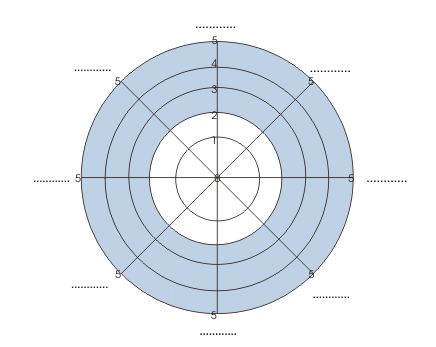 Chúc bạn vui vẻ,15 phút một ngày